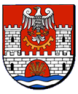 OGRANICZENIE SPOSOBU KORZYSTANIA Z NIERUCHOMOŚCIMiejsceStarostwo Powiatowe w ZawierciuWydział Gospodarki Nieruchomościami,  parter, pok. Nr 11 ul. Sienkiewicza 34, 42-400 Zawiercie	Godziny pracy: poniedziałek 7.00- 16.00, wtorek, środa, czwartek 7.00-15.00, piątek 7.00-14.00Informacjatel.: (032) 67 107 10 do 12 wew. 434, (032) 45 071 65fax: (032) 67 219 71e-mail: bstrojna@zawiercie.powiat.plWymagane dokumentyi załączniki1.  zaświadczenie o przeznaczeniu nieruchomości w miejscowym planie zagospodarowania przestrzennego, a w przypadku braku planu prawomocna decyzja o warunkach zabudowy i zagospodarowania terenu,2.dokumenty z przeprowadzonych rokowań z właścicielem nieruchomości o uzyskanie zgody na wykonanie prac 3.mapa ewidencyjna z naniesionym przebiegiem inwestycji4.pełny odpis księgi wieczystej założonej dla nieruchomości objętej wnioskiem o wywłaszczenie albo zaświadczenie o stanie prawnym, jaki wynika ze zbioru dokumentów, 5. W przypadku braku dokumentów, o których mowa w pkt 4 zaświadczenie właściwego sądu stwierdzające, że nieruchomość nie ma założonej księgi wieczystej lub że nie jest dla niej prowadzony zbiór dokumentów.Opłaty Nie podlega.Termin załatwienia sprawySprawy załatwiane są niezwłocznie,  wymagające postępowania wyjaśniającego nie później niż w ciągu miesiąca, a sprawy szczególnie skomplikowane nie później niż dwóch miesięcy od dnia wszczęcia postępowania.Tryb odwoławczy Odwołanie do Wojewody Śląskiego za pośrednictwem Starosty Zawierciańskiego 14 dni od daty otrzymania decyzji.Odwołanie składa się w Kancelarii Ogólnej Starostwa Powiatowego w Zawierciu, ul. Sienkiewicza 34, pok. nr 10UwagiW przypadku braku kompletu wymaganych dokumentów wnioskodawca zostanie wezwany do ich uzupełnienia.W przypadku nie załatwienia sprawy w terminie, organ zawiadamia o tym  stronę   z podaniem przyczyny zwłoki oraz wskazaniem nowego terminu.OpisPodstawa prawna: Ustawa z dnia 21 sierpnia 1997 r. o gospodarce nieruchomościami  Ustawa z dnia 14 czerwca 1960 r. Kodeks postępowania administracyjnego 